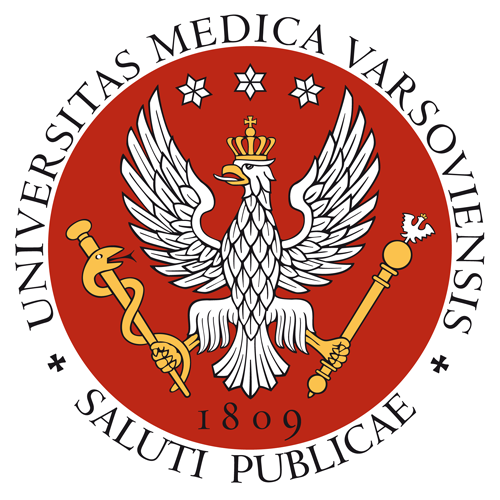 ImprintImprintImprintImprintImprintImprintImprintImprintImprintImprintName of faculty:Name of faculty:Name of faculty:Name of faculty:Name of faculty:Faculty of Medicine and DentistryFaculty of Medicine and DentistryFaculty of Medicine and DentistryFaculty of Medicine and DentistryFaculty of Medicine and DentistryProgramme of study (field of study, level and educational profile, form of study eg.: 2nd Faculty of Medicine, English Division, intramular, full-time):Programme of study (field of study, level and educational profile, form of study eg.: 2nd Faculty of Medicine, English Division, intramular, full-time):Programme of study (field of study, level and educational profile, form of study eg.: 2nd Faculty of Medicine, English Division, intramular, full-time):Programme of study (field of study, level and educational profile, form of study eg.: 2nd Faculty of Medicine, English Division, intramular, full-time):Programme of study (field of study, level and educational profile, form of study eg.: 2nd Faculty of Medicine, English Division, intramular, full-time):English Dentistry Division, full cycle, practical profile, intramural, full timeEnglish Dentistry Division, full cycle, practical profile, intramural, full timeEnglish Dentistry Division, full cycle, practical profile, intramural, full timeEnglish Dentistry Division, full cycle, practical profile, intramural, full timeEnglish Dentistry Division, full cycle, practical profile, intramural, full timeAcademicyear:Academicyear:Academicyear:Academicyear:Academicyear:2016/20172016/20172016/20172016/20172016/2017Name of module/ subject:Name of module/ subject:Name of module/ subject:Name of module/ subject:Name of module/ subject:INTRODUCTION TO MEDICAL IMAGE ANALYSISINTRODUCTION TO MEDICAL IMAGE ANALYSISINTRODUCTION TO MEDICAL IMAGE ANALYSISINTRODUCTION TO MEDICAL IMAGE ANALYSISINTRODUCTION TO MEDICAL IMAGE ANALYSISSubject/coursecode:Subject/coursecode:Subject/coursecode:Subject/coursecode:Subject/coursecode:Unitsconducting the course:Unitsconducting the course:Unitsconducting the course:Unitsconducting the course:Unitsconducting the course:Department of Dental and Maxillofacial Radiology, Medical University of WarsawNowogrodzka 59, 02-006 Warszawa(+48 22) 502 12 72Department of Dental and Maxillofacial Radiology, Medical University of WarsawNowogrodzka 59, 02-006 Warszawa(+48 22) 502 12 72Department of Dental and Maxillofacial Radiology, Medical University of WarsawNowogrodzka 59, 02-006 Warszawa(+48 22) 502 12 72Department of Dental and Maxillofacial Radiology, Medical University of WarsawNowogrodzka 59, 02-006 Warszawa(+48 22) 502 12 72Department of Dental and Maxillofacial Radiology, Medical University of WarsawNowogrodzka 59, 02-006 Warszawa(+48 22) 502 12 72Head of the Unit/Department:Head of the Unit/Department:Head of the Unit/Department:Head of the Unit/Department:Head of the Unit/Department:Professor Kazimierz Szopiński MD, PhDProfessor Kazimierz Szopiński MD, PhDProfessor Kazimierz Szopiński MD, PhDProfessor Kazimierz Szopiński MD, PhDProfessor Kazimierz Szopiński MD, PhDYear of study  (year on which the course is conducted):Year of study  (year on which the course is conducted):Year of study  (year on which the course is conducted):Year of study  (year on which the course is conducted):Year of study  (year on which the course is conducted):IV IV IV IV IV Semester of study (semester on which the course is conducted):Semester of study (semester on which the course is conducted):Semester of study (semester on which the course is conducted):Semester of study (semester on which the course is conducted):Semester of study (semester on which the course is conducted):8th8th8th8th8thType of module/subject (basic course, specialization course, optional course):Type of module/subject (basic course, specialization course, optional course):Type of module/subject (basic course, specialization course, optional course):Type of module/subject (basic course, specialization course, optional course):Type of module/subject (basic course, specialization course, optional course):Optional courseOptional courseOptional courseOptional courseOptional courseALL the persons conducted activities(names, surnames and their degrees):ALL the persons conducted activities(names, surnames and their degrees):ALL the persons conducted activities(names, surnames and their degrees):ALL the persons conducted activities(names, surnames and their degrees):ALL the persons conducted activities(names, surnames and their degrees):Professor Kazimierz Szopiński MD, PhDPiotr Regulski DMD, PhDStanisław Jalowski, DMDProfessor Kazimierz Szopiński MD, PhDPiotr Regulski DMD, PhDStanisław Jalowski, DMDProfessor Kazimierz Szopiński MD, PhDPiotr Regulski DMD, PhDStanisław Jalowski, DMDProfessor Kazimierz Szopiński MD, PhDPiotr Regulski DMD, PhDStanisław Jalowski, DMDProfessor Kazimierz Szopiński MD, PhDPiotr Regulski DMD, PhDStanisław Jalowski, DMDErasmus YES/NO (if the course is available for the Erasmus students):Erasmus YES/NO (if the course is available for the Erasmus students):Erasmus YES/NO (if the course is available for the Erasmus students):Erasmus YES/NO (if the course is available for the Erasmus students):Erasmus YES/NO (if the course is available for the Erasmus students):YESYESYESYESYESThe person in charge of syllabus (the person to whom remarks can be directed):The person in charge of syllabus (the person to whom remarks can be directed):The person in charge of syllabus (the person to whom remarks can be directed):The person in charge of syllabus (the person to whom remarks can be directed):The person in charge of syllabus (the person to whom remarks can be directed):Piotr Regulski DMD, PhD, (+48 22) 502 12 72Piotr Regulski DMD, PhD, (+48 22) 502 12 72Piotr Regulski DMD, PhD, (+48 22) 502 12 72Piotr Regulski DMD, PhD, (+48 22) 502 12 72Piotr Regulski DMD, PhD, (+48 22) 502 12 72Number of  ECTS:Number of  ECTS:Number of  ECTS:Number of  ECTS:Number of  ECTS:0,750,750,750,750,75EducationalobjectivesEducationalobjectivesEducationalobjectivesEducationalobjectivesEducationalobjectivesEducationalobjectivesEducationalobjectivesEducationalobjectivesEducationalobjectivesEducationalobjectivesTo familiarize the students with the Cone Beam Computed Tomography softwareTo familiarize the students with the computer image processing methods (affine transforms, filtration, morphological operations, segmentation, linear measurements, rendering)To familiarize the students with the medical file formats (DICOM)To familiarize the students with the Cone Beam Computed Tomography softwareTo familiarize the students with the computer image processing methods (affine transforms, filtration, morphological operations, segmentation, linear measurements, rendering)To familiarize the students with the medical file formats (DICOM)To familiarize the students with the Cone Beam Computed Tomography softwareTo familiarize the students with the computer image processing methods (affine transforms, filtration, morphological operations, segmentation, linear measurements, rendering)To familiarize the students with the medical file formats (DICOM)To familiarize the students with the Cone Beam Computed Tomography softwareTo familiarize the students with the computer image processing methods (affine transforms, filtration, morphological operations, segmentation, linear measurements, rendering)To familiarize the students with the medical file formats (DICOM)To familiarize the students with the Cone Beam Computed Tomography softwareTo familiarize the students with the computer image processing methods (affine transforms, filtration, morphological operations, segmentation, linear measurements, rendering)To familiarize the students with the medical file formats (DICOM)To familiarize the students with the Cone Beam Computed Tomography softwareTo familiarize the students with the computer image processing methods (affine transforms, filtration, morphological operations, segmentation, linear measurements, rendering)To familiarize the students with the medical file formats (DICOM)To familiarize the students with the Cone Beam Computed Tomography softwareTo familiarize the students with the computer image processing methods (affine transforms, filtration, morphological operations, segmentation, linear measurements, rendering)To familiarize the students with the medical file formats (DICOM)To familiarize the students with the Cone Beam Computed Tomography softwareTo familiarize the students with the computer image processing methods (affine transforms, filtration, morphological operations, segmentation, linear measurements, rendering)To familiarize the students with the medical file formats (DICOM)To familiarize the students with the Cone Beam Computed Tomography softwareTo familiarize the students with the computer image processing methods (affine transforms, filtration, morphological operations, segmentation, linear measurements, rendering)To familiarize the students with the medical file formats (DICOM)To familiarize the students with the Cone Beam Computed Tomography softwareTo familiarize the students with the computer image processing methods (affine transforms, filtration, morphological operations, segmentation, linear measurements, rendering)To familiarize the students with the medical file formats (DICOM)PrerequisitiverequirementsPrerequisitiverequirementsPrerequisitiverequirementsPrerequisitiverequirementsPrerequisitiverequirementsPrerequisitiverequirementsPrerequisitiverequirementsPrerequisitiverequirementsPrerequisitiverequirementsPrerequisitiverequirementsBasic computerskills.Basic computerskills.Basic computerskills.Basic computerskills.Basic computerskills.Basic computerskills.Basic computerskills.Basic computerskills.Basic computerskills.Basic computerskills.Learning outcome of a courseLearning outcome of a courseLearning outcome of a courseLearning outcome of a courseLearning outcome of a courseLearning outcome of a courseLearning outcome of a courseLearning outcome of a courseLearning outcome of a courseLearning outcome of a courseList of learning outcomesList of learning outcomesList of learning outcomesList of learning outcomesList of learning outcomesList of learning outcomesList of learning outcomesList of learning outcomesList of learning outcomesList of learning outcomesSymbolSymbolDescriptionDescriptionDescriptionDescriptionDescriptionDescriptionRelation to a learning outcome  Relation to a learning outcome  W1W1Know the basic methods of reconstruction and image processing of medical imagesKnow the basic methods of reconstruction and image processing of medical imagesKnow the basic methods of reconstruction and image processing of medical imagesKnow the basic methods of reconstruction and image processing of medical imagesKnow the basic methods of reconstruction and image processing of medical imagesKnow the basic methods of reconstruction and image processing of medical imagesB.W9, B.U3, E.W2, F.W21B.W9, B.U3, E.W2, F.W21U1U1Can use cone beam computed tomography softwareCan use cone beam computed tomography softwareCan use cone beam computed tomography softwareCan use cone beam computed tomography softwareCan use cone beam computed tomography softwareCan use cone beam computed tomography softwareB.W9, B.W13, E.U5, F.W21, F.U6B.W9, B.W13, E.U5, F.W21, F.U6U2U2Can save the result of radiological examinationCan save the result of radiological examinationCan save the result of radiological examinationCan save the result of radiological examinationCan save the result of radiological examinationCan save the result of radiological examinationB.W9, B.W13, F.W21, F.U6B.W9, B.W13, F.W21, F.U6Forms of conductedactivitiesForms of conductedactivitiesForms of conductedactivitiesForms of conductedactivitiesForms of conductedactivitiesForms of conductedactivitiesForms of conductedactivitiesForms of conductedactivitiesForms of conductedactivitiesForms of conductedactivitiesFormFormFormNumber of hoursNumber of hoursNumber of hoursNumber of groupsNumber of groupsNumber of groupsMinimal number of sudents in a groupLectureLectureLecture000000-SeminarSeminarSeminar555111-ClassesClassesClasses101010111-The subjects of activities and curriculum contentThe subjects of activities and curriculum contentThe subjects of activities and curriculum contentThe subjects of activities and curriculum contentThe subjects of activities and curriculum contentThe subjects of activities and curriculum contentThe subjects of activities and curriculum contentThe subjects of activities and curriculum contentThe subjects of activities and curriculum contentThe subjects of activities and curriculum contentMethods of verification of curriculum contentMethods of verification of curriculum contentMethods of verification of curriculum contentMethods of verification of curriculum contentMethods of verification of curriculum contentMethods of verification of curriculum contentMethods of verification of curriculum contentMethods of verification of curriculum contentMethods of verification of curriculum contentMethods of verification of curriculum contentCourse learning outcome Forms of conductedactivitiesForms of conductedactivitiesForms of conductedactivitiesMethods of learning outcome verificationMethods of learning outcome verificationMethods of learning outcome verificationCriterium of credit for a courseCriterium of credit for a courseCriterium of credit for a courseW1seminars, classesseminars, classesseminars, classescontinuous assessment during seminars and classescontinuous assessment during seminars and classescontinuous assessment during seminars and classesActive participation in the seminars and classes. More than 60% of correctly accomplishedclassesActive participation in the seminars and classes. More than 60% of correctly accomplishedclassesActive participation in the seminars and classes. More than 60% of correctly accomplishedclassesU1seminars, classesseminars, classesseminars, classescontinuous assessment during seminars and classescontinuous assessment during seminars and classescontinuous assessment during seminars and classesActive participation in the seminars and classes. More than 60% of correctly accomplishedclassesActive participation in the seminars and classes. More than 60% of correctly accomplishedclassesActive participation in the seminars and classes. More than 60% of correctly accomplishedclassesU2seminars, classesseminars, classesseminars, classescontinuous assessment during seminars and classescontinuous assessment during seminars and classescontinuous assessment during seminars and classesActive participation in the seminars and classes. More than 60% of correctly accomplishedclassesActive participation in the seminars and classes. More than 60% of correctly accomplishedclassesActive participation in the seminars and classes. More than 60% of correctly accomplishedclassesEvaluation criteria Evaluation criteria Evaluation criteria Evaluation criteria Evaluation criteria Evaluation criteria Evaluation criteria Evaluation criteria Evaluation criteria Evaluation criteria The form of credit for a course: credit (graded)The form of credit for a course: credit (graded)The form of credit for a course: credit (graded)The form of credit for a course: credit (graded)The form of credit for a course: credit (graded)The form of credit for a course: credit (graded)The form of credit for a course: credit (graded)The form of credit for a course: credit (graded)The form of credit for a course: credit (graded)The form of credit for a course: credit (graded)gradegradegradegradegradegradecriteriacriteriacriteriacriteria2,0 (unsatisfactory)2,0 (unsatisfactory)2,0 (unsatisfactory)2,0 (unsatisfactory)2,0 (unsatisfactory)2,0 (unsatisfactory)0-60% correctly accomplishedclasses0-60% correctly accomplishedclasses0-60% correctly accomplishedclasses0-60% correctly accomplishedclasses3,0 (satisfactory)3,0 (satisfactory)3,0 (satisfactory)3,0 (satisfactory)3,0 (satisfactory)3,0 (satisfactory)61-68%  correctly accomplished classes61-68%  correctly accomplished classes61-68%  correctly accomplished classes61-68%  correctly accomplished classes3,5 (betterthansatisfactory)3,5 (betterthansatisfactory)3,5 (betterthansatisfactory)3,5 (betterthansatisfactory)3,5 (betterthansatisfactory)3,5 (betterthansatisfactory)69-76% correctly accomplished classes69-76% correctly accomplished classes69-76% correctly accomplished classes69-76% correctly accomplished classes4,0 (good)4,0 (good)4,0 (good)4,0 (good)4,0 (good)4,0 (good)77-84% correctly accomplished classes77-84% correctly accomplished classes77-84% correctly accomplished classes77-84% correctly accomplished classes4,5 (betterthangood)4,5 (betterthangood)4,5 (betterthangood)4,5 (betterthangood)4,5 (betterthangood)4,5 (betterthangood)85-92% correctly accomplished classes85-92% correctly accomplished classes85-92% correctly accomplished classes85-92% correctly accomplished classes5,0 (verygood)5,0 (verygood)5,0 (verygood)5,0 (verygood)5,0 (verygood)5,0 (verygood)93-100% correctly accomplished classes93-100% correctly accomplished classes93-100% correctly accomplished classes93-100% correctly accomplished classesLiterature/TextbooksLiterature/TextbooksLiterature/TextbooksLiterature/TextbooksLiterature/TextbooksLiterature/TextbooksLiterature/TextbooksLiterature/TextbooksLiterature/TextbooksLiterature/TextbooksObligatoryliterature/textbooks: Dougherty G., Medical Image Processing. Techniques and Applications,Springer, 2011White SC, PharoahMJ,Oral Radiology. Principles and Interpretation. 7th Edition, Elsevier, 2014Obligatoryliterature/textbooks: Dougherty G., Medical Image Processing. Techniques and Applications,Springer, 2011White SC, PharoahMJ,Oral Radiology. Principles and Interpretation. 7th Edition, Elsevier, 2014Obligatoryliterature/textbooks: Dougherty G., Medical Image Processing. Techniques and Applications,Springer, 2011White SC, PharoahMJ,Oral Radiology. Principles and Interpretation. 7th Edition, Elsevier, 2014Obligatoryliterature/textbooks: Dougherty G., Medical Image Processing. Techniques and Applications,Springer, 2011White SC, PharoahMJ,Oral Radiology. Principles and Interpretation. 7th Edition, Elsevier, 2014Obligatoryliterature/textbooks: Dougherty G., Medical Image Processing. Techniques and Applications,Springer, 2011White SC, PharoahMJ,Oral Radiology. Principles and Interpretation. 7th Edition, Elsevier, 2014Obligatoryliterature/textbooks: Dougherty G., Medical Image Processing. Techniques and Applications,Springer, 2011White SC, PharoahMJ,Oral Radiology. Principles and Interpretation. 7th Edition, Elsevier, 2014Obligatoryliterature/textbooks: Dougherty G., Medical Image Processing. Techniques and Applications,Springer, 2011White SC, PharoahMJ,Oral Radiology. Principles and Interpretation. 7th Edition, Elsevier, 2014Obligatoryliterature/textbooks: Dougherty G., Medical Image Processing. Techniques and Applications,Springer, 2011White SC, PharoahMJ,Oral Radiology. Principles and Interpretation. 7th Edition, Elsevier, 2014Obligatoryliterature/textbooks: Dougherty G., Medical Image Processing. Techniques and Applications,Springer, 2011White SC, PharoahMJ,Oral Radiology. Principles and Interpretation. 7th Edition, Elsevier, 2014Obligatoryliterature/textbooks: Dougherty G., Medical Image Processing. Techniques and Applications,Springer, 2011White SC, PharoahMJ,Oral Radiology. Principles and Interpretation. 7th Edition, Elsevier, 2014ECTScalculationECTScalculationECTScalculationECTScalculationECTScalculationECTScalculationECTScalculationECTScalculationECTScalculationECTScalculationForm of activityForm of activityForm of activityForm of activityForm of activityForm of activityNumber of hoursNumber of hoursNumber of hoursECTS pointsContact hours with an academic teacher:Contact hours with an academic teacher:Contact hours with an academic teacher:Contact hours with an academic teacher:Contact hours with an academic teacher:Contact hours with an academic teacher:Contact hours with an academic teacher:Contact hours with an academic teacher:Contact hours with an academic teacher:Contact hours with an academic teacher:LectureLectureLectureLectureLectureLecture0000SeminarSeminarSeminarSeminarSeminarSeminar5550,15ClassesClassesClassesClassesClassesClasses1010100,3Form of activityForm of activityForm of activityForm of activityForm of activityForm of activityNumber of hoursNumber of hoursNumber of hoursECTS pointsStudent individual workload (exemplary work form):Student individual workload (exemplary work form):Student individual workload (exemplary work form):Student individual workload (exemplary work form):Student individual workload (exemplary work form):Student individual workload (exemplary work form):Student individual workload (exemplary work form):Student individual workload (exemplary work form):Student individual workload (exemplary work form):Student individual workload (exemplary work form):Preparationworkload to seminarPreparationworkload to seminarPreparationworkload to seminarPreparationworkload to seminarPreparationworkload to seminarPreparationworkload to seminar5550,15Other (Preparation workload to classes)Other (Preparation workload to classes)Other (Preparation workload to classes)Other (Preparation workload to classes)Other (Preparation workload to classes)Other (Preparation workload to classes)1010100,15In totalIn totalIn totalIn totalIn totalIn total303030           0,75AdditionalinformationAdditionalinformationAdditionalinformationAdditionalinformationAdditionalinformationAdditionalinformationAdditionalinformationAdditionalinformationAdditionalinformationAdditionalinformationStudents may join the Student Club of Dentomaxillofacial Radiology, tutor Professor KazimierzSzopiński MD, PhD, contact: the administrative office of the Department of Dentomaxillofacial RadiologyThe seminars are held in theDentomaxillofacial Radiology DepartmentStudents may join the Student Club of Dentomaxillofacial Radiology, tutor Professor KazimierzSzopiński MD, PhD, contact: the administrative office of the Department of Dentomaxillofacial RadiologyThe seminars are held in theDentomaxillofacial Radiology DepartmentStudents may join the Student Club of Dentomaxillofacial Radiology, tutor Professor KazimierzSzopiński MD, PhD, contact: the administrative office of the Department of Dentomaxillofacial RadiologyThe seminars are held in theDentomaxillofacial Radiology DepartmentStudents may join the Student Club of Dentomaxillofacial Radiology, tutor Professor KazimierzSzopiński MD, PhD, contact: the administrative office of the Department of Dentomaxillofacial RadiologyThe seminars are held in theDentomaxillofacial Radiology DepartmentStudents may join the Student Club of Dentomaxillofacial Radiology, tutor Professor KazimierzSzopiński MD, PhD, contact: the administrative office of the Department of Dentomaxillofacial RadiologyThe seminars are held in theDentomaxillofacial Radiology DepartmentStudents may join the Student Club of Dentomaxillofacial Radiology, tutor Professor KazimierzSzopiński MD, PhD, contact: the administrative office of the Department of Dentomaxillofacial RadiologyThe seminars are held in theDentomaxillofacial Radiology DepartmentStudents may join the Student Club of Dentomaxillofacial Radiology, tutor Professor KazimierzSzopiński MD, PhD, contact: the administrative office of the Department of Dentomaxillofacial RadiologyThe seminars are held in theDentomaxillofacial Radiology DepartmentStudents may join the Student Club of Dentomaxillofacial Radiology, tutor Professor KazimierzSzopiński MD, PhD, contact: the administrative office of the Department of Dentomaxillofacial RadiologyThe seminars are held in theDentomaxillofacial Radiology DepartmentStudents may join the Student Club of Dentomaxillofacial Radiology, tutor Professor KazimierzSzopiński MD, PhD, contact: the administrative office of the Department of Dentomaxillofacial RadiologyThe seminars are held in theDentomaxillofacial Radiology DepartmentStudents may join the Student Club of Dentomaxillofacial Radiology, tutor Professor KazimierzSzopiński MD, PhD, contact: the administrative office of the Department of Dentomaxillofacial RadiologyThe seminars are held in theDentomaxillofacial Radiology Department